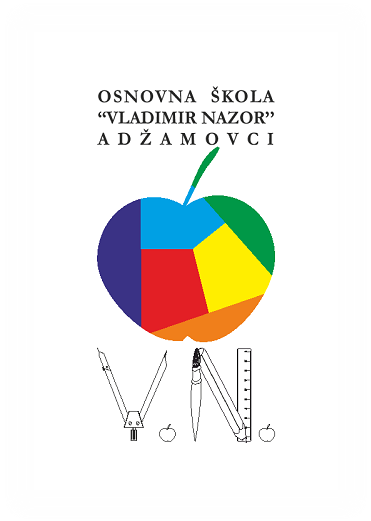   Adžamovci, 18. veljače 2013. godinePraćenje natjecanja za najbolji razred  šk. god. 2012./2013.Ocjenjivačka komisija:Senka Šimunović, učiteljica prirode, biologije i kemijeTomislav Bodrožić, učitelj geografijeKristina Marjanović, knjižničarkaMarina Uher, pedagoginjaRazredKoličina prikupljenogpapiraBoduju se prva 3 mjestaKoličina prikupljenogpapiraBoduju se prva 3 mjestaUrednost razreda nakon sata – najurednije učionice(nekoliko puta godišnje) Urednost razreda nakon sata – najurednije učionice(nekoliko puta godišnje) Urednost razreda nakon sata – najurednije učionice(nekoliko puta godišnje) Urednost razreda nakon sata – najurednije učionice(nekoliko puta godišnje) Urednost razreda nakon sata – najurednije učionice(nekoliko puta godišnje) Urednost razreda nakon sata – najurednije učionice(nekoliko puta godišnje) Kultura ponašanja prema učiteljima, ostalim djelatnicima i učenicima(5 i više upisa na obrazac za praćenje ponašanja učenika donosi negativne bodove – 2 boda)I.akcija12. i 13. 11. 2012.II.akcija21.11.20.12.-obrasci su pregledani 12. veljače 2013. godine5.a5.b456.a5-26.b35-27.a-27.b5-28.a55-28.b5-2RazredOduzimanje bodovaOduzimanje bodovaOduzimanje bodovaDodatni bodovi-županijska i državna natjecanja (1.-3. mjesto)Prijedlog – video za milijunsku čestitkuValentinovo – bodovi za učenike u crvenomRazred  najuzornijeg ponašanjaMaskenbal (najbolja razredna maska)UKUPNOopomenaukorstrogi ukor5.a145195.b155296.a94166.b8147.a1087.b5103218.a-2 i -2-5988.b-564